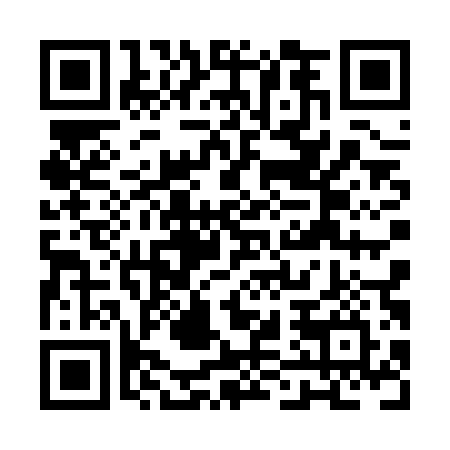 Ramadan times for Gooseberry Cove, Newfoundland and Labrador, CanadaMon 11 Mar 2024 - Wed 10 Apr 2024High Latitude Method: Angle Based RulePrayer Calculation Method: Islamic Society of North AmericaAsar Calculation Method: HanafiPrayer times provided by https://www.salahtimes.comDateDayFajrSuhurSunriseDhuhrAsrIftarMaghribIsha11Mon6:006:007:251:145:137:057:058:3012Tue5:585:587:231:145:147:067:068:3213Wed5:565:567:211:145:157:087:088:3314Thu5:535:537:191:145:177:097:098:3515Fri5:515:517:171:135:187:117:118:3616Sat5:495:497:151:135:197:127:128:3817Sun5:475:477:131:135:207:147:148:4018Mon5:455:457:111:125:217:157:158:4119Tue5:435:437:091:125:237:177:178:4320Wed5:405:407:061:125:247:187:188:4421Thu5:385:387:041:125:257:207:208:4622Fri5:365:367:021:115:267:217:218:4823Sat5:345:347:001:115:277:227:228:4924Sun5:315:316:581:115:287:247:248:5125Mon5:295:296:561:105:297:257:258:5326Tue5:275:276:541:105:307:277:278:5427Wed5:255:256:521:105:327:287:288:5628Thu5:225:226:501:095:337:307:308:5829Fri5:205:206:481:095:347:317:318:5930Sat5:185:186:461:095:357:337:339:0131Sun5:165:166:441:095:367:347:349:031Mon5:135:136:421:085:377:367:369:042Tue5:115:116:401:085:387:377:379:063Wed5:095:096:381:085:397:387:389:084Thu5:065:066:361:075:407:407:409:105Fri5:045:046:341:075:417:417:419:116Sat5:025:026:321:075:427:437:439:137Sun4:594:596:301:075:437:447:449:158Mon4:574:576:281:065:447:467:469:179Tue4:544:546:261:065:457:477:479:1910Wed4:524:526:241:065:467:487:489:21